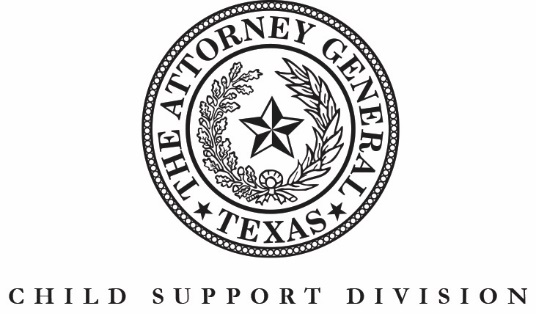 Verification of Child Support Income /Verificación de Ingresos de Manutención de NiñosDate / Fecha:       	Recipient / Beneficiario:              Recipient Date of Birth/						        Fecha de Nacimiento:      		Name and Address of Requesting Authority /	SSN: / Número deNombre y dirección de Autoridad Solicitante:	Seguro Social:		          	Payor / Pagador:	     Requesting Authority Agent Name /	Name of Child(ren) / Nombre de Niño(s) :Nombre de Agente de Autoridad Solicitante:Telephone and fax number /	     Número de teléfono y fax:	     I hereby authorize the release of all child support income information requested on this verification 
form to the above named requesting authority. I understand that this authorization supersedes any existing authorization for the agency named above.Por la presente autorizo la revelación de toda la información sobre los ingresos de manutención de niños, solicitada en este formulario de verificación, a la autoridad solicitante nombrada arriba. Entiendo que esta autorización reemplaza a cualquier otra autorización existente para la agencia indicada arriba.__________________________________	_____________________________Applicant’s Signature / Firma del Solicitante	Date / FechaWARNING: Section 1001 of Title 18 of the U. S. code makes it a criminal offense to make willful false statements ormisrepresentations to any department or agency of the  as to matters within its jurisdiction. Government Code chapter 559 gives you the right to review and request correction of information on this form.AVISO: La Sección 1001 del Título 18 del código de los Estados Unidos establece como un delito penal el hacerdeclaraciones falsas o distorsiones intencionales a cualquier departamento o agencia de los Estados Unidos con respectoa asuntos dentro de su jurisdicción. El Código Gubernamental de Texas el capítulo 559 le proporciona a usted el derecho de revisar y solicitar la corrección de información en este formulario.